                                                                                        Regulamin konkursu 
                                                                                                   na tradycyjny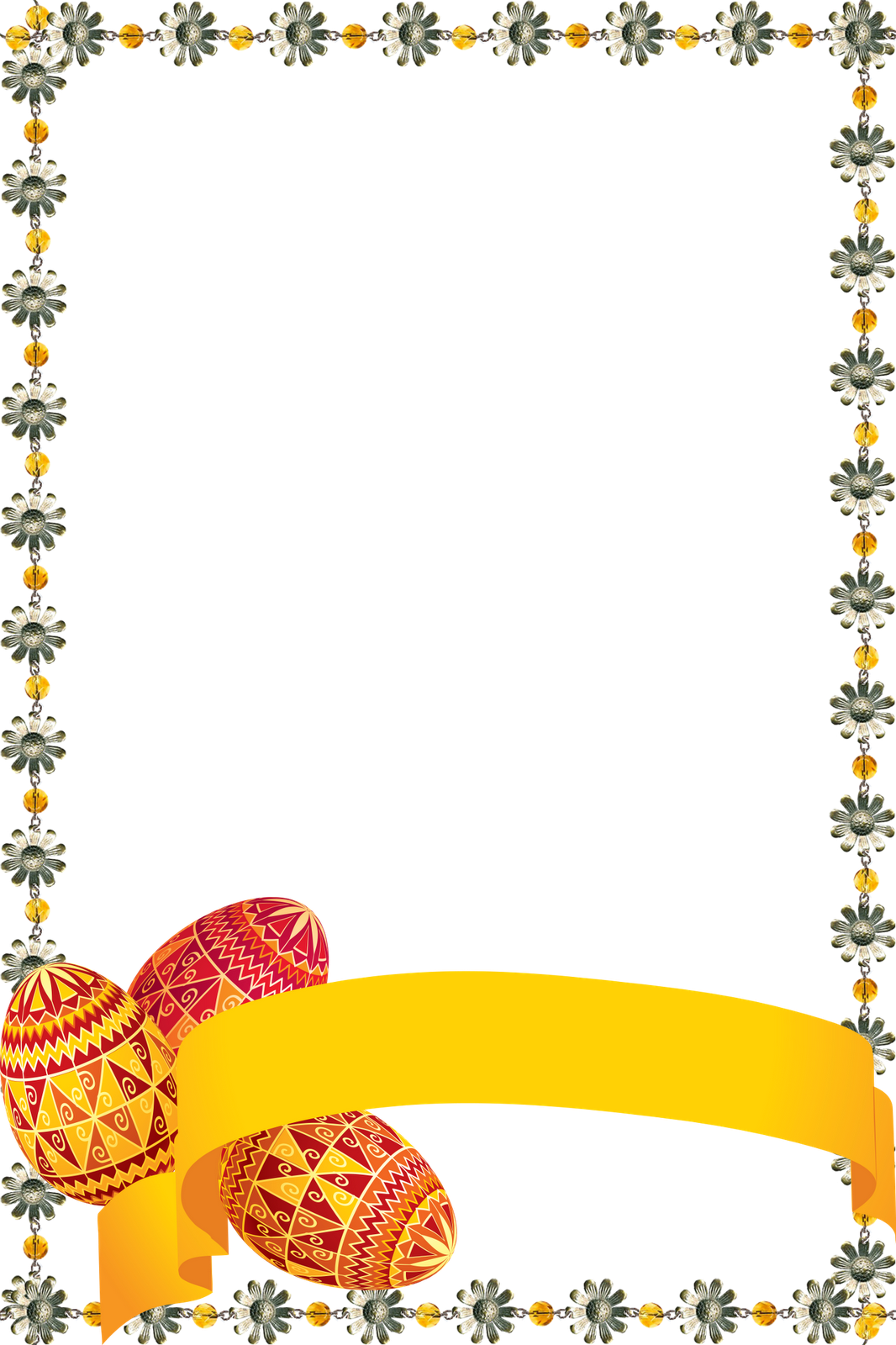 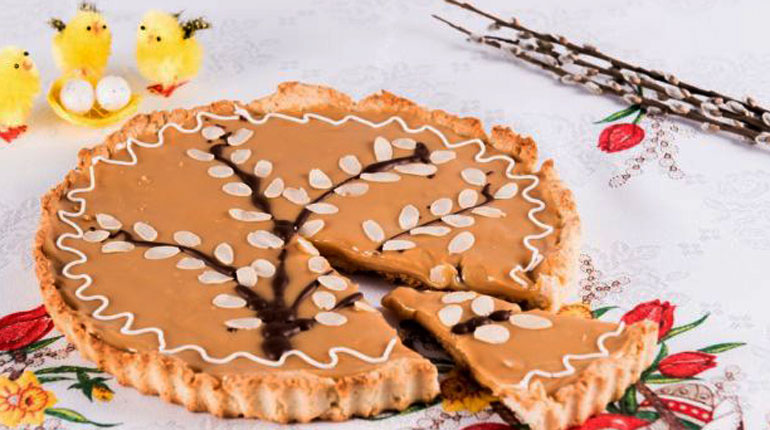                                MAZUREK   WIELKANOCNY                                                                                                                                                                                                                                                   1. Organizatorzy  konkursu:                                               - Centrum Inicjatyw Kulturalnych Gminy Chełmża                                                                       - Firma Handlowa ROL z Chełmży.                                           2. Data,   miejsce organizacji i rozstrzygnięcie konkursu:Prezentacja konkursowa Mazurków Wielkanocnych oraz rozstrzygnięcie konkursu odbędzie się  6 kwietnia 2017 r.  o godzinie 17.30 w siedzibie Firmy ROL, przy Chełmińskim Przedmieściu 19A  w Chełmży                                              3. Cel    konkursu:Przypomnienie oraz kultywowanie zwyczajów i tradycji wypieku mazurków wielkanocnych.Wymiana doświadczeń kulinarnych.Aktywizacja społeczności lokalnej.Promocja tradycyjnego, wielkanocnego wypieku.                                             4. Adresaci konkursu:                   Konkurs skierowany jest do wszystkich zainteresowanych mieszkańców Gminy Chełmża.                                              5. Organizacja konkursuZgłaszający ponosi koszty związane z przygotowaniem i dostarczeniem produktu 
na konkurs.Oceny mazurków wielkanocnych dokona komisja konkursowa powołana przez Organizatora.6. Kryteria oceny przez komisję      konkursową:Ogólne cechy organoleptyczne mazurka (smak, zapach, pulchność).Receptura z wykorzystaniem naturalnych składników.Szczególne elementy dekoracyjne związane tradycją wielkanocną.Oryginalność i pomysłowość.Komisja przyzna 3 nagrody główne: I miejsce, II miejsce i III miejsce. Pozostali uczestnicy otrzymają upominki i pamiątkowe dyplomy. Organizatorzy zastrzegają sobie prawo dokonywania zmian w niniejszym regulaminie.Uczestnik konkursu zgłasza swój udział pod numerem telefonu: 56 637 71 29  lub kom.  691 774 376 ; 665 742 734, do dnia  4 kwietnia 2017r.Upieczonego mazurka należy dostarczyć w dniu 6 kwietnia do godz. 17.30 do Firmy Handlowej ROL w Chełmży. Tego samego dnia jury powołane przez Organizatora oceni zgłoszone produkty  i wybierze najlepszego Mazurka Wielkanocnego. 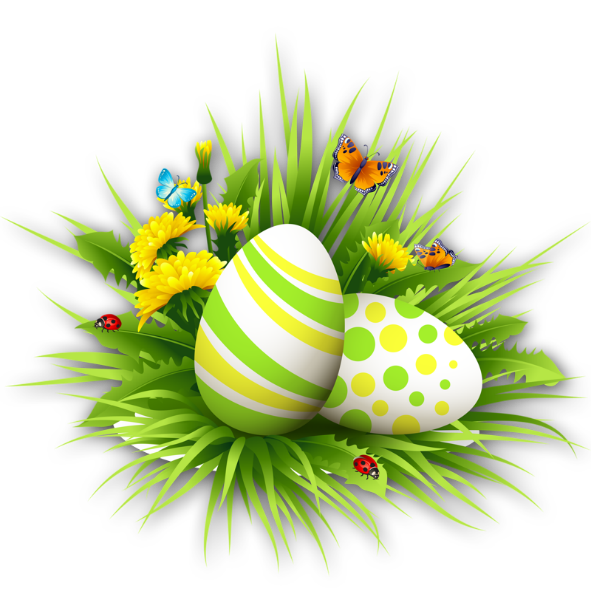 Zgłoszony do konkursu produkt staje się własnością Organizatora konkursu.Zgłoszenie się do konkursu jest jednoznaczne z zaakceptowaniem regulaminu konkursu.Po rozstrzygnięciu konkursu odbędzie się wspólna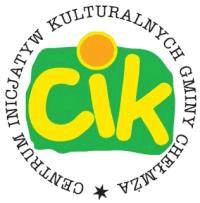  degustacja konkursowych mazurków.
SERDECZNIE ZAPRASZAMY DO UDZIAŁU W KONKURSIE !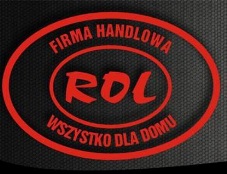 Sponsorem nagród jest Firma Handlowa ROL  z Chełmży.
        